                LABORATORIUM PROGRAM STUDI D3 FARMASI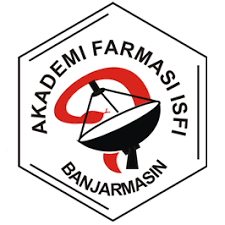 AKADEMI FARMASI ISFI BANJARMASINSURAT KETERANGAN Dengan ini menyatakan bahwa :NAMA MAHASISWA	: NPM				:Telah bebas tanggungan alat, bahan dan biaya seluruh Laboratorium Akademi Farmasi ISFI Banjarmasin. Demikian surat keterangan ini kami buat untuk dipergunakan sebagaimana mestinya      UNIT PERPUSTAKAAN PROGRAM STUDI D3 FARMASIAKADEMI FARMASI ISFI BANJARMASINSURAT KETERANGAN Dengan ini menyatakan bahwa : NAMA MAHASISWA	: NPM				:Telah bebas tanggungan peminjaman buku, Laporan PKL (Praktek Kerja Lapangan), Naskah KTI, CD KTI dan biaya Perpustakaan Akademi Farmasi ISFI Banjarmasin. Demikian surat keterangan ini kami buat untuk dipergunakan sebagaimana mestinya        BAGIAN KEUANGAN PROGRAM STUDI D3 FARMASIAKADEMI FARMASI ISFI BANJARMASINSURAT KETERANGAN Dengan ini menyatakan bahwa :NAMA MAHASISWA	: NPM				:Telah bebas tanggungan biaya kuliah di Akademi Farmasi ISFI Banjarmasin. Demikian surat keterangan ini kami buat untuk dipergunakan sebagaimana mestinya      SARANA PRASARANA PROGRAM STUDI D3 FARMASI     AKADEMI FARMASI ISFI BANJARMASINSURAT KETERANGAN Dengan ini menyatakan bahwa :NAMA MAHASISWA	: NPM				:Telah menyerahkan kunci loker dan bebas tanggungan biaya saranan prasarana di Akademi Farmasi ISFI Banjarmasin. Demikian surat keterangan ini kami buat untuk dipergunakan sebagaimana mestinyaBanjarmasin, …………………………………Mahasiswattd(                                                                           )Menyetujui,Menyetujui,Menyetujui,Menyetujui,Koordinator Laboratorium Laboranttd dan stempelRakhmadhan Niah, M.Farm., AptttdNormilawati, S.SiMenyetujui, a/n Staf IT dan TIK Banjarmasin, ………………………Mahasiswattd dan stempelM. Amin, M.Komttd(…………………………………….)Menyetujui, Bagian Keuangan Banjarmasin, ………………………Mahasiswattd dan stempelKariwardati, SEttd(…………………………………….)Menyetujui, Ka Bag. Sarana & Prasarana Banjarmasin, ………………………Mahasiswattd dan stempelWahyudi, A.Md., Farttd(…………………………………….)